附件1福建师范大学智慧评价管理系统操作指南系统网址：https://jwczlpj.fjnu.edu.cn/X098uh43ehk7655dd65Y?type=1。账号：工号或手机号；初始密码：Fjnu#22867385。点击“实时监控”导出听课情况明细表。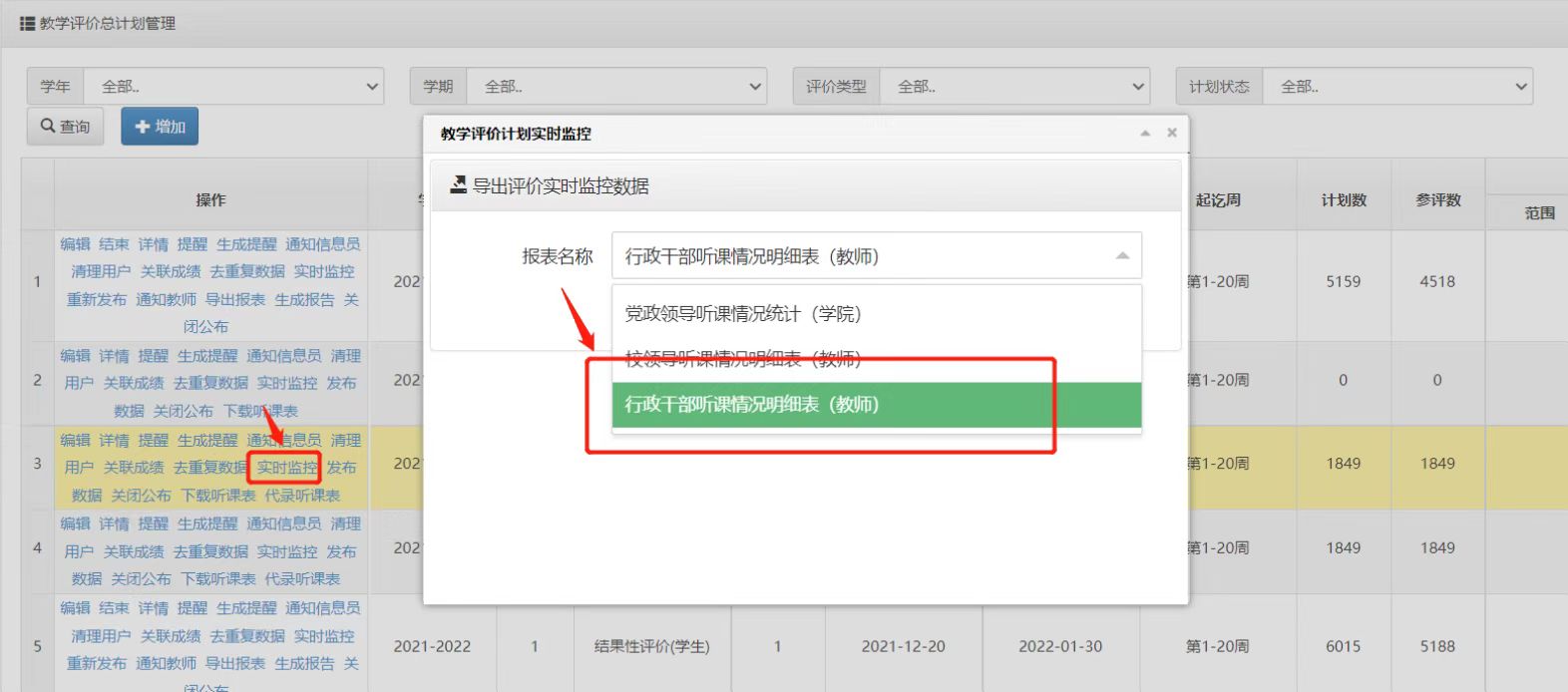 